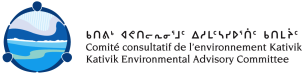 AGENDA OF THE 167TH MEETING OF THE KEACORDRE DU JOUR DE LA 167e RÉUNION DU CCEKLocation / Lieu:	By Videoconference Dates:			Wednesday March 17, 2021		9:00AM – 5:00PM			Thursday March 18, 2021			9:00AM – 5:00PM                                        	Mercredi le 17 mars, 2021			9h00 – 17h00			Jeudi le 18 mars, 2021			9h00 – 17h00	Call to order and adoption of the agenda / Ouverture de la réunion et adoption de l’ordre du jourAdoption of minutes from the 166th meeting / Adoption des procès-verbaux de la 166e réunionAdministration / AdministrationBudget / BudgetSecretariat / SecrétariatMembers / MembresActive files since the 166th meeting / Dossiers actifs depuis la 166e réunionWebsite / Site web 2020-2021 Annual report / Rapport annuel 2020-2021Five-year action plan 2020–2025 / Plan d'action quinquennal 2020-2025Promotional ItemCommunication PlanRequest from the Makivik Corporation / Demande de la société MakivikEnvironmental assessment in Nunavik / Évaluations environnementales au NunavikSocial Impacts / Impacts sociauxMeeting to discuss cumulative impacts / Réunion pour discuter les effets cumulatifsFederal and provincial environmental protection legislation / Législation fédérale et provinciale sur la protection de l'environnementModernization of the Quebec environmental authorization regime / Modernisation du régime d'autorisation environnementale du QuébecFederal Impact Assessment Act / Loi fédérale sur l'évaluation d'impactThe Société du Plan Nord’s Northern Action Plan for 2020-2023 / Le Plan d’action Nord de la Société du Plan Nord pour 2020-2023Mining activity / Activités minièresAsbestos Hill mine site / Site minier d'Asbestos HillResidual and hazardous materials management / Gestion des matières dangereuses et résiduellesModernization of Québec’s deposit-return and curbside collections systems / Modernisation des systèmes de consigne et de collecte sélective au QuébecThe BAPE’s consultation on Ultimate Waste management / La consultation du BAPE sur la gestion des résidus ultimesNunavik Residual Materials Management Plan / Plan de gestion des matières résiduelles du Nunavik Nunavik residual materials working group / Groupe de travail sur les matières résiduelles du NunavikFederal Contaminated Sites Program / Programme pour les sites contaminés fédérauxDiscussion on the Mid-Canada line clean-up project with the MELCC (to be confirmed) / Discussion sur le projet de nettoyage de la ligne Mid-Canada avec le MELCC (à confirmer)Federal engagement concerning plastic pollution and waste / propositions fédérales par rapport à la pollution et les déchets plastiquesMeeting with Recyc-Québec (March 18, 1:00pm - 2:00pm) / Rencontre avec Recyc-Québec (18 mars de 13h00 à 14h00)First Nations Regional Waste Management Committee / Comité régional de gestion des déchets des Premières NationsClimate change / Changements climatiquesQuébec’s 2030 Plan for Green Economy / Plan québécois pour une économie verte 2030 Parks & protected areas / Parcs et aires protégéesBill 46: Bill to amend the Natural Heritage Act / Projet de loi 46: Projet de loi modifiant la Loi sur le patrimoine naturelMiscellaneous / DiversThe MFFP’s wildlife management policy / La politique de gestion de la faune du MFFPGreen Corner article - Tarqalik Magazine / Article du « Green Corner » dans le Tarqalik MagazineOverview of drinking water quality in Nunavik / Survol sur la qualité de l'eau potable au NunavikPresentation from the Canada Water Agency / Présentation de l’Agence canadienne de l’eauDates and location of the next meeting / Dates et lieu de la prochaine réunion